Mikaw Awesiinhyag!Print two copies of these cards to create a memory matching game.Use as few or as many cards as you like, or theme them based on birds, fish, bugs, things with four legs, etc. You can also print single sets and use them as small flashcards for memorization and quizzing. Draw cards from a hat and ask learners “Aaniin Enwed?” (How do they sound?) for a fun animal imitation game.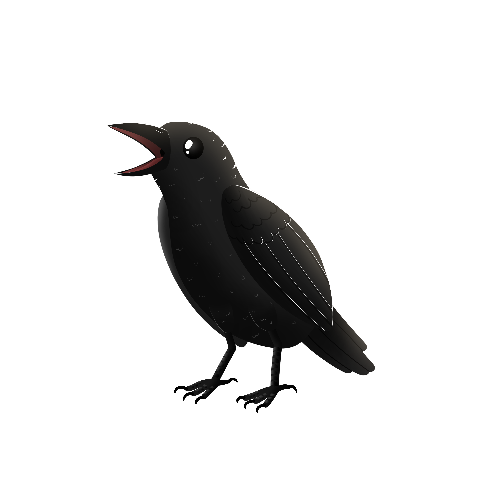 aandeg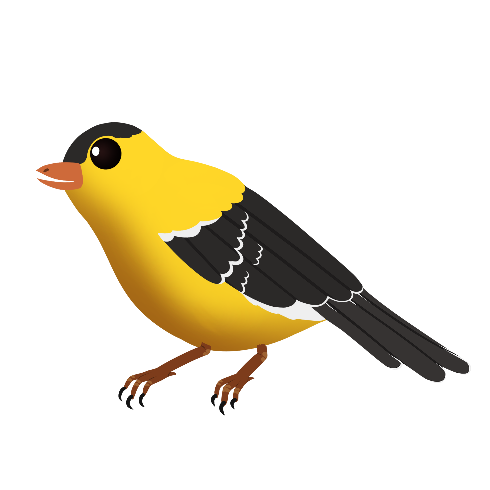 aginjibagwesi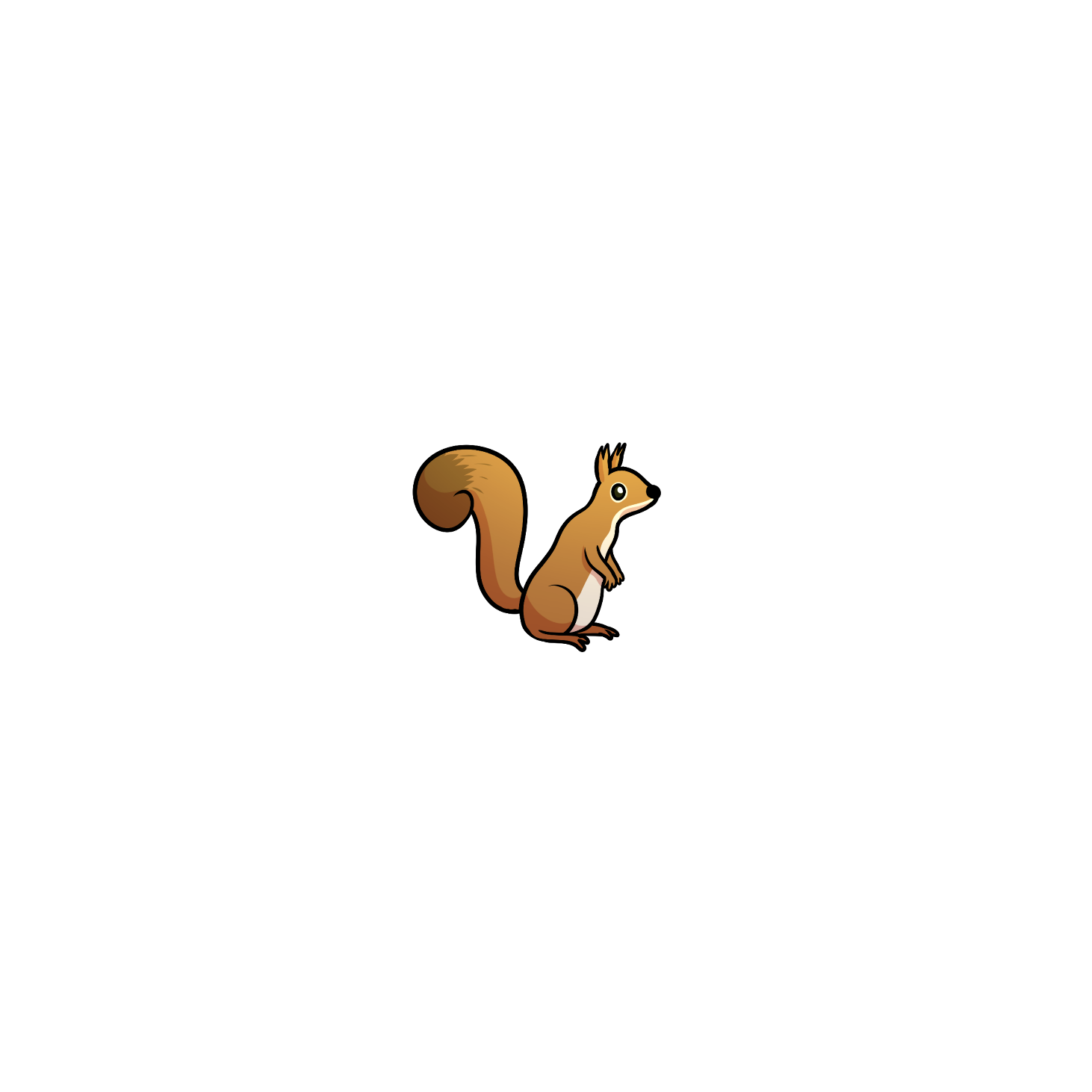 ajidamoo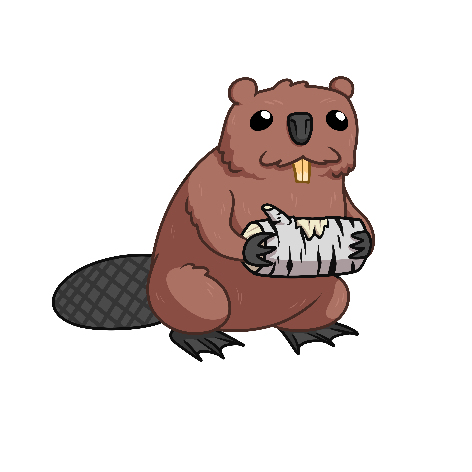 amik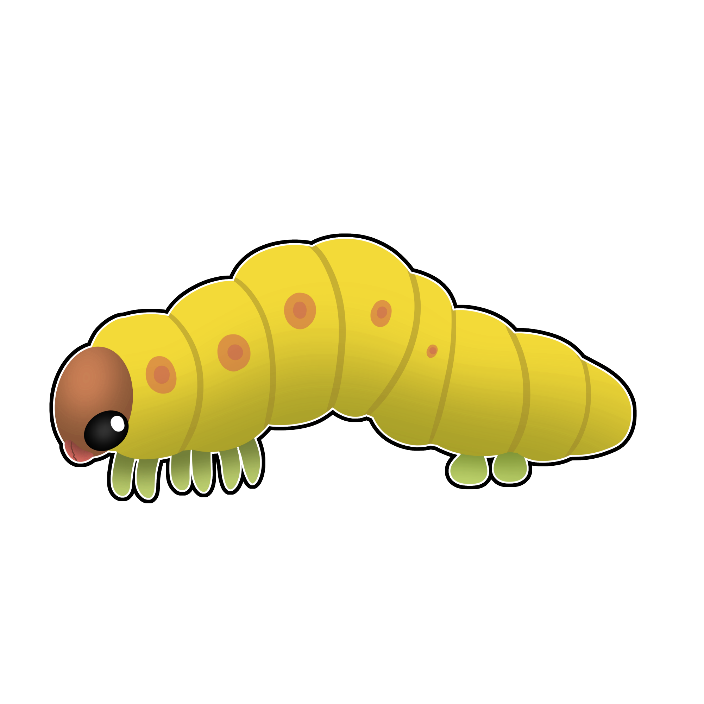 amoobagwesi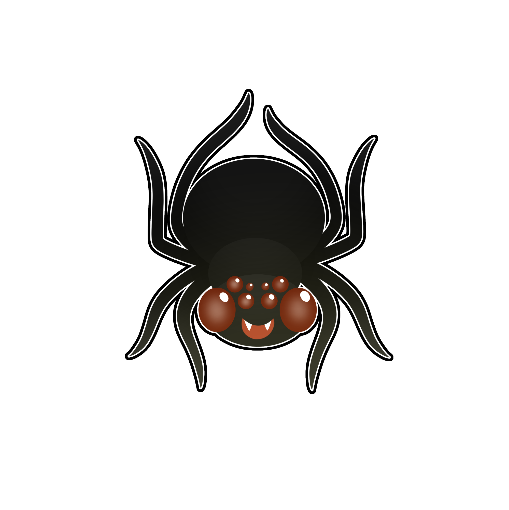 asabikeshiinh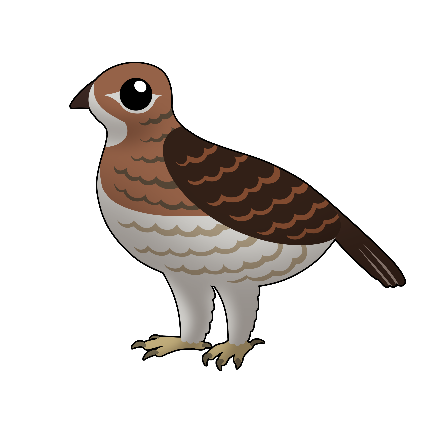 bine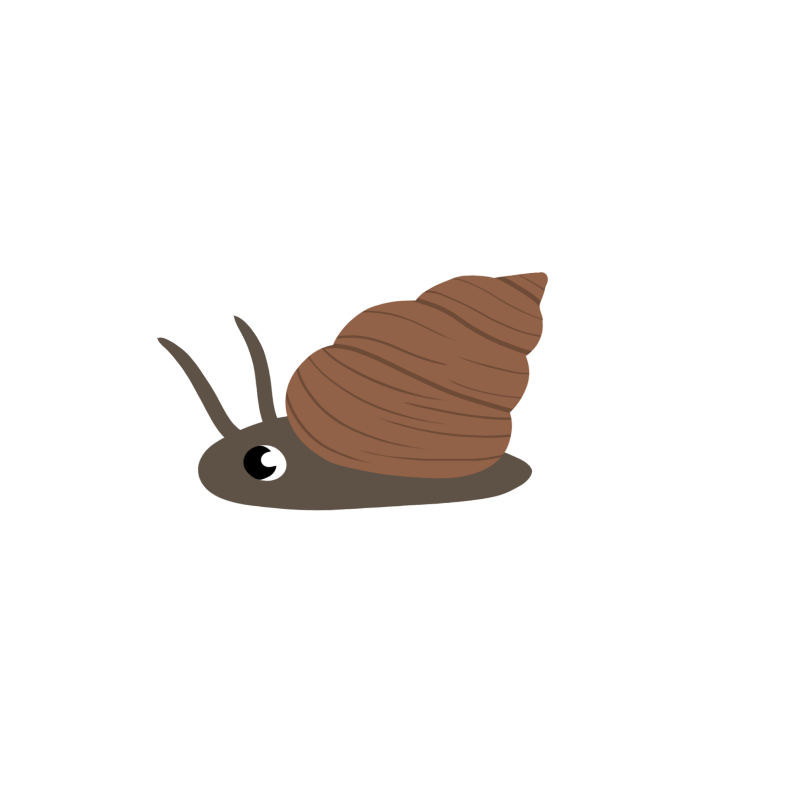 biimoskodisii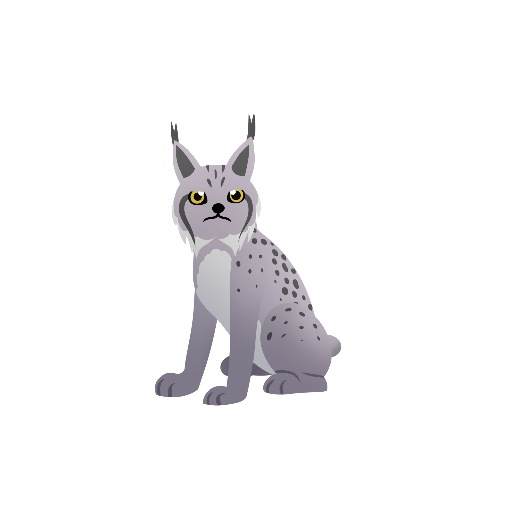 bizhiw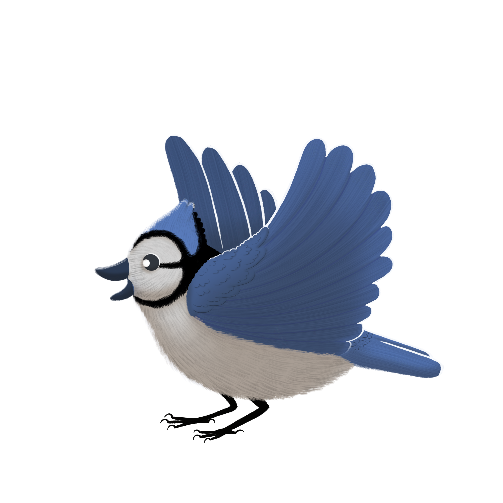 diindiisi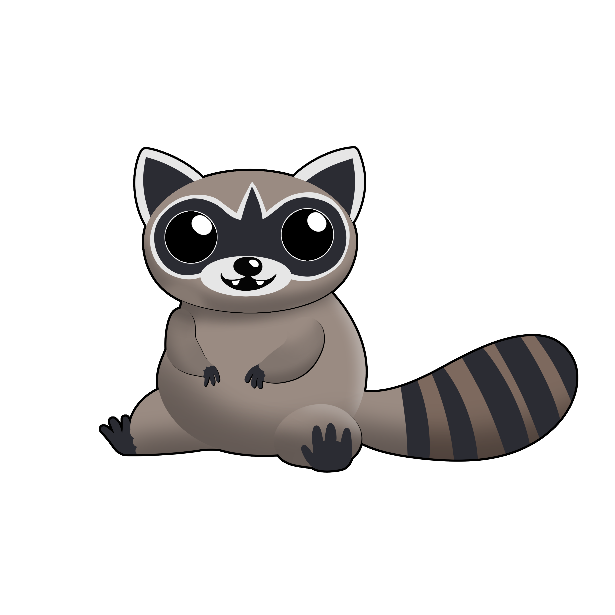 esiban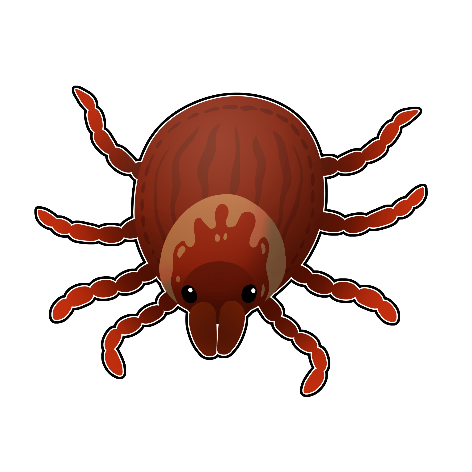 ezigaa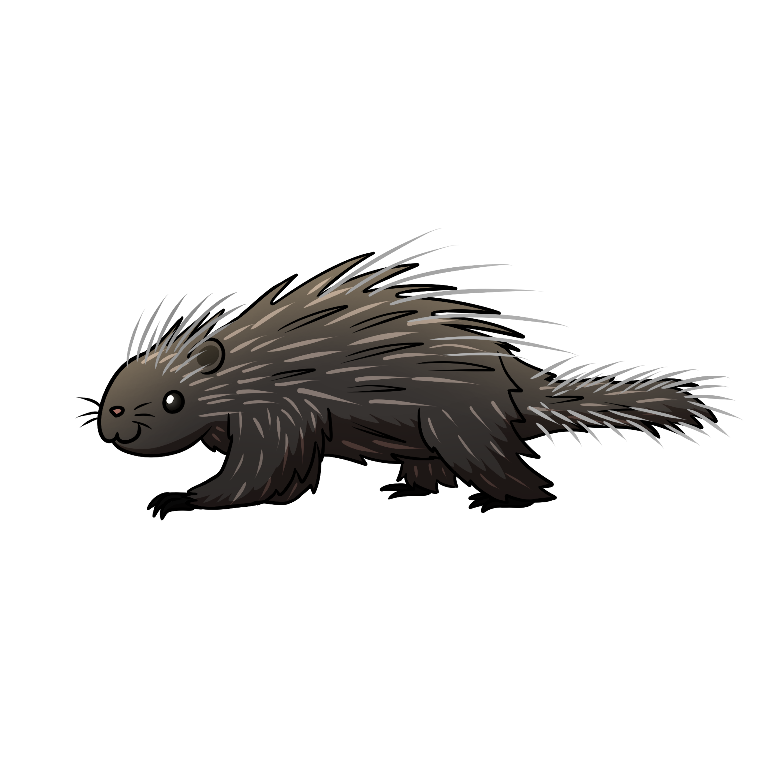 gaag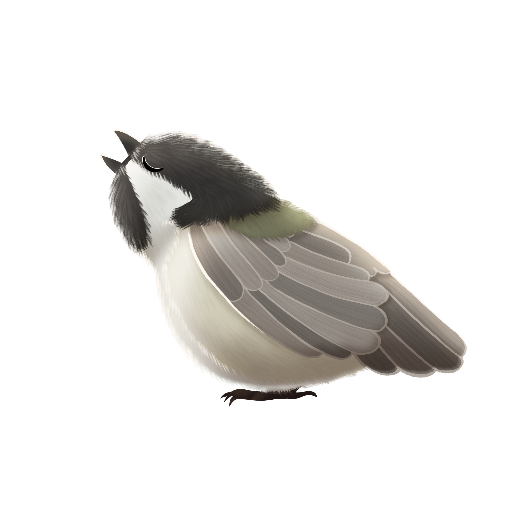 gijigijigaaneshiinh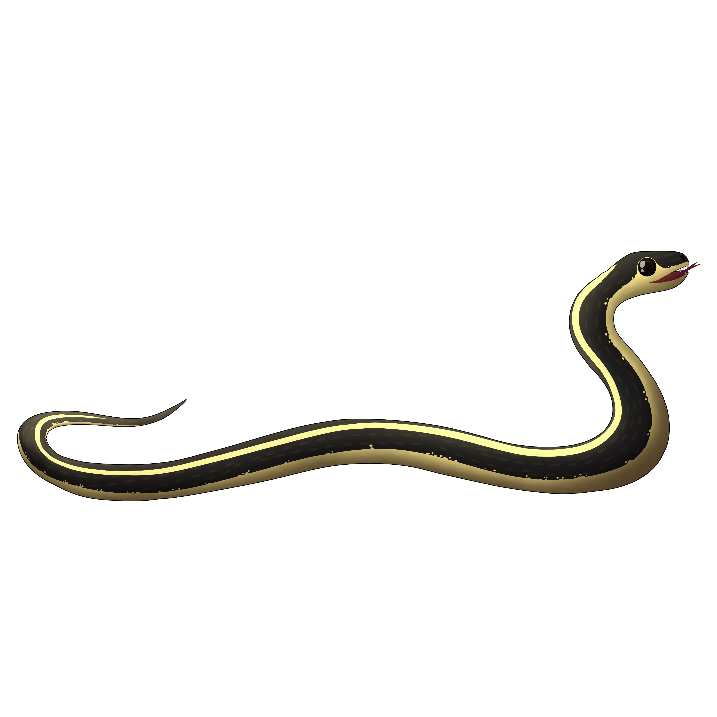 ginebig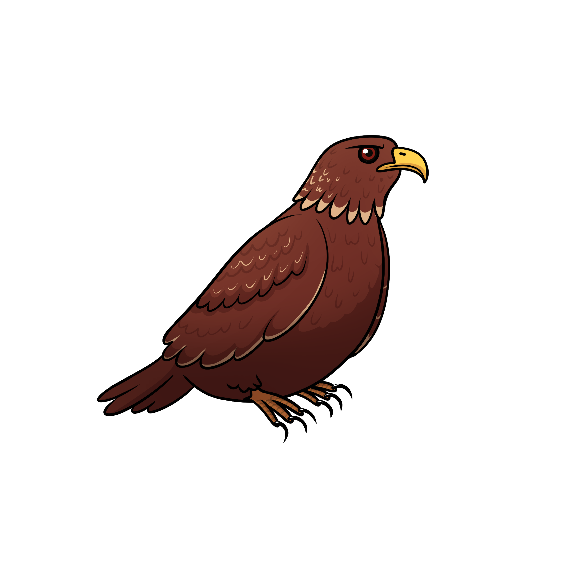 giniw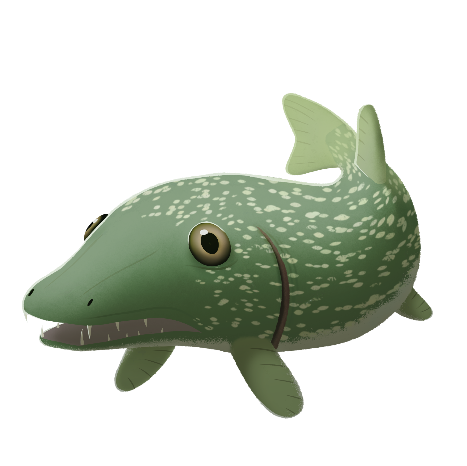 ginoozhe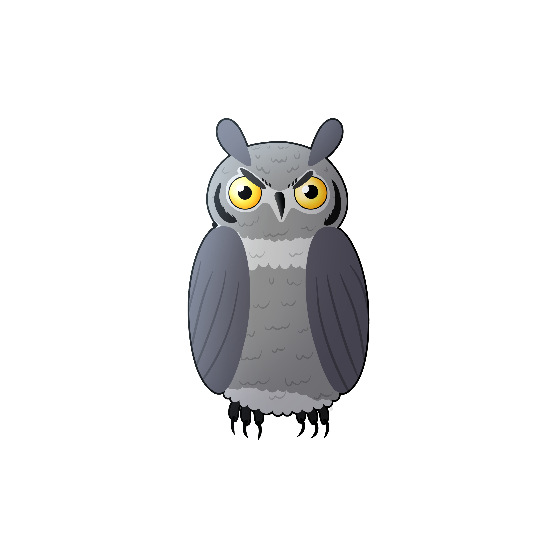 gookooko’oo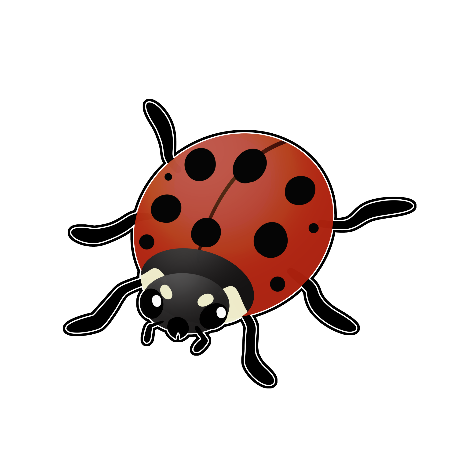 ikwemanidoosh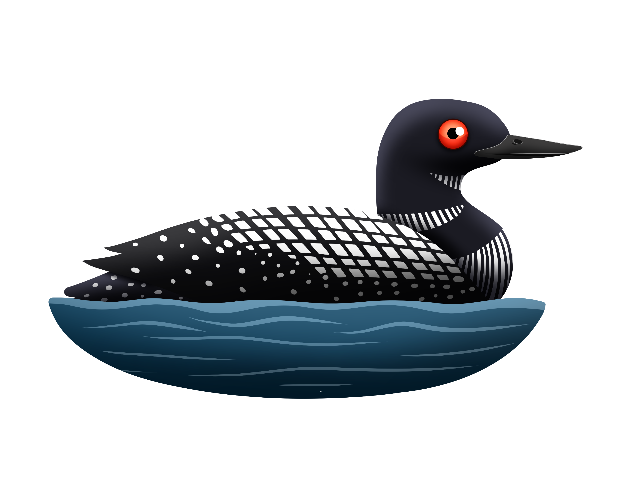 maang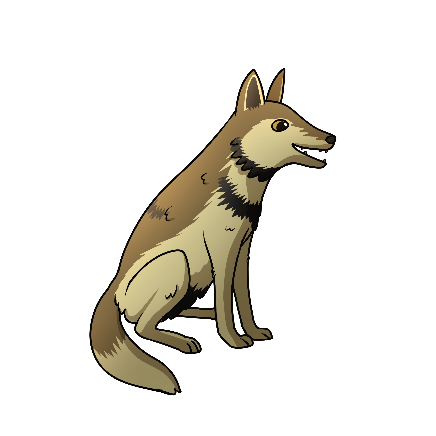 ma’iingan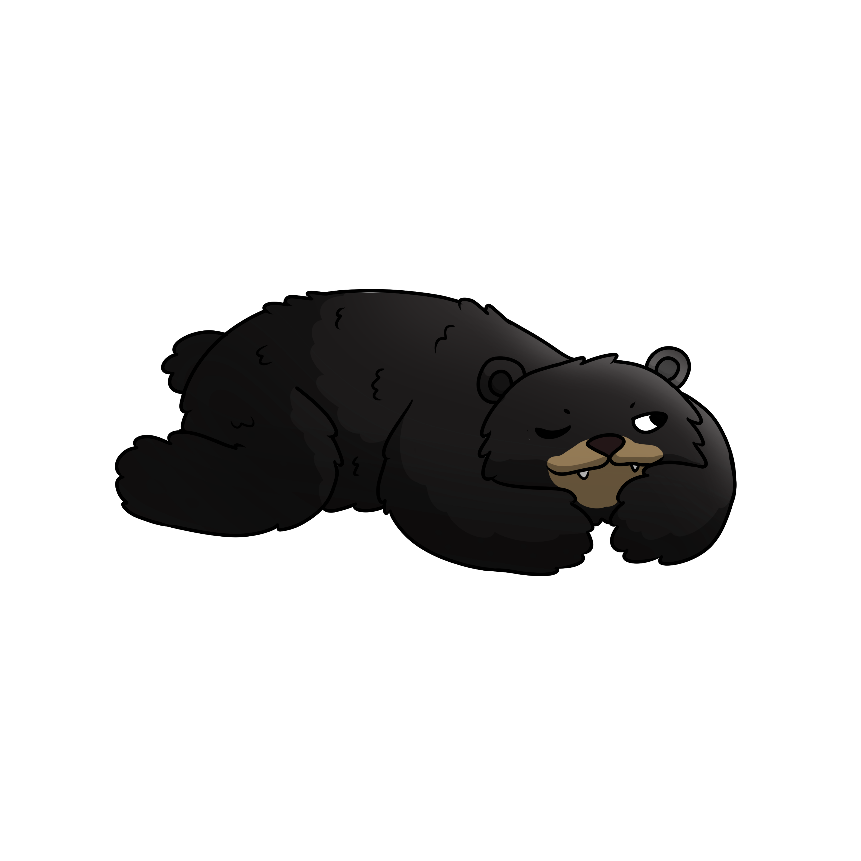 makwa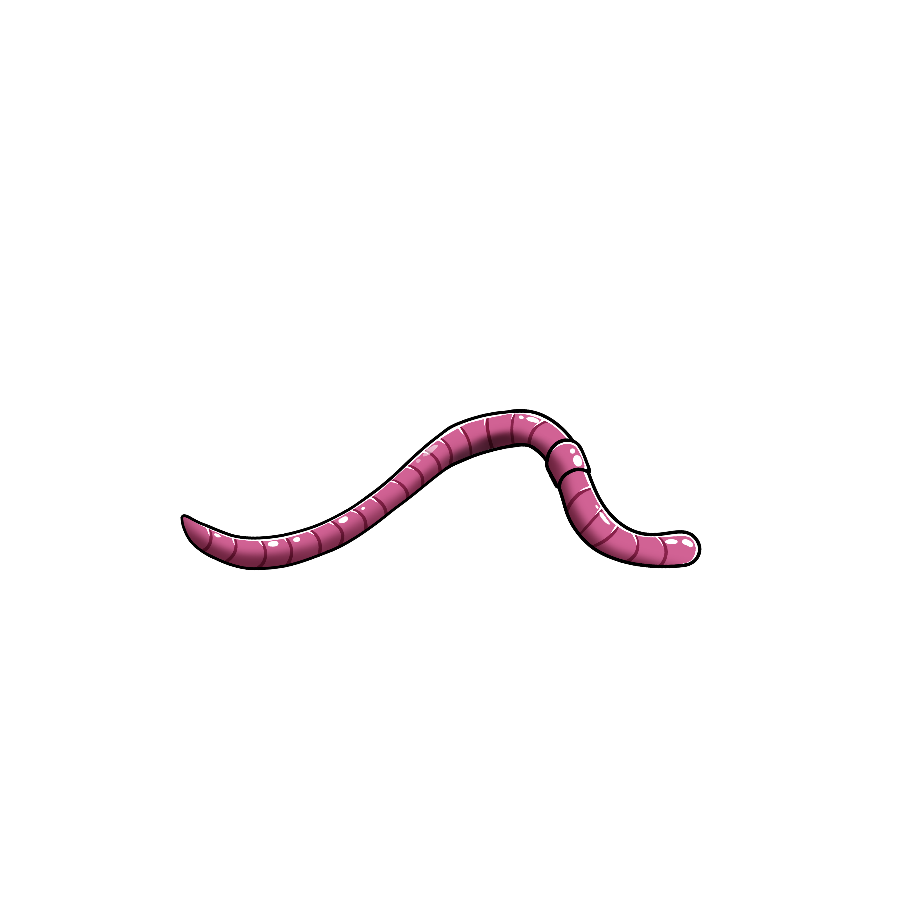 manijoosh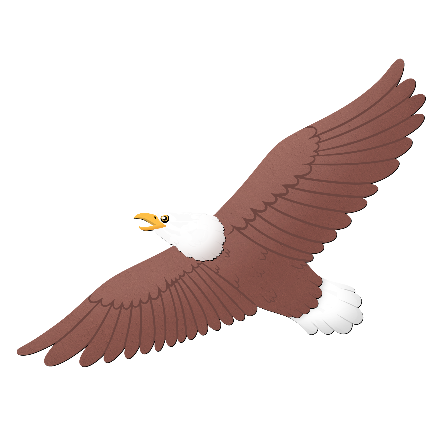 migizi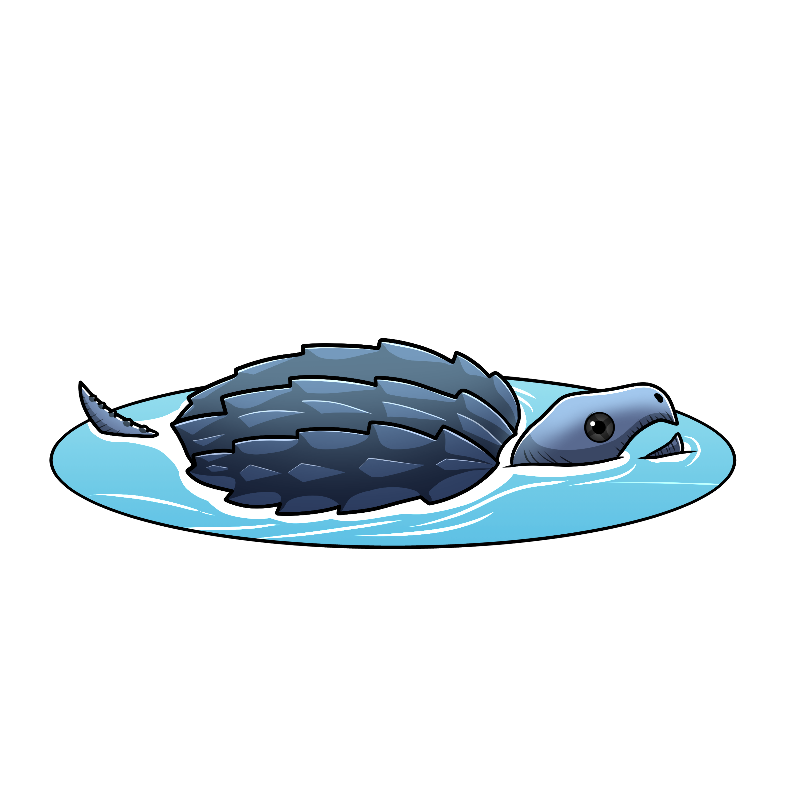 mikinaak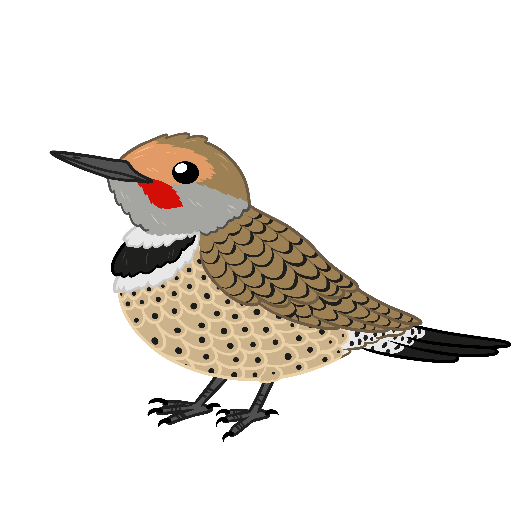 mooningwane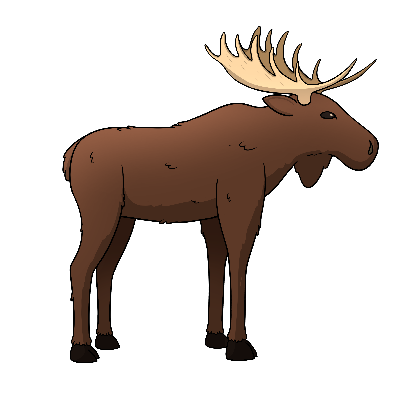 mooz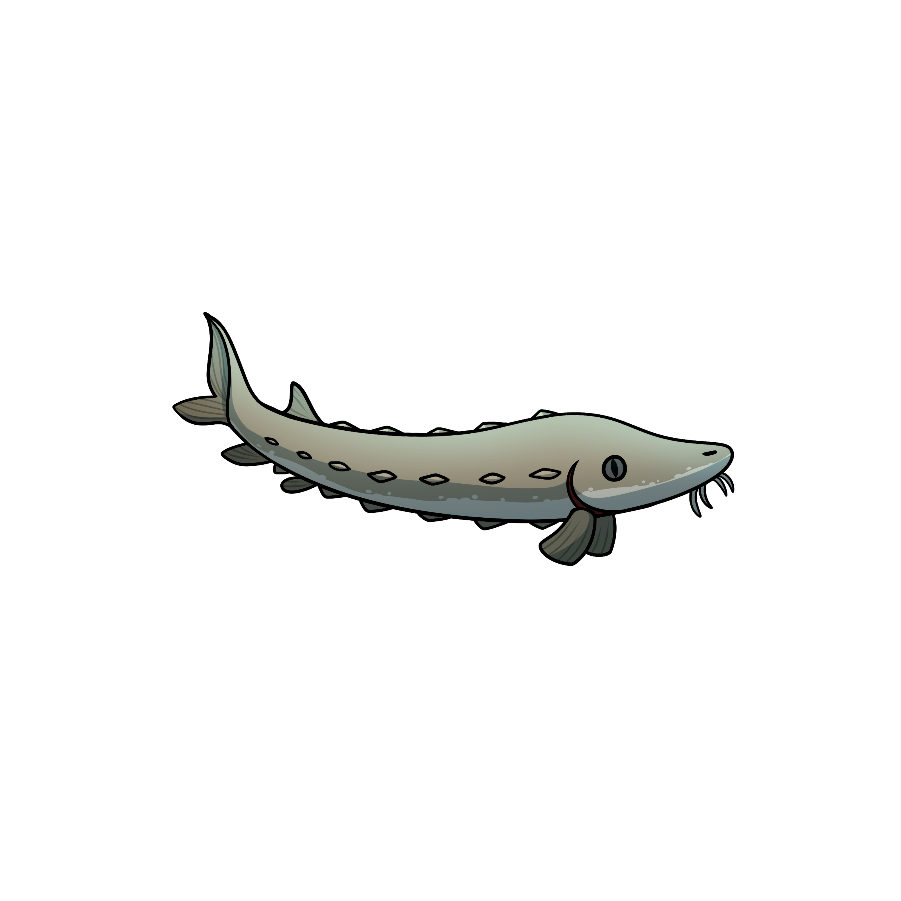 name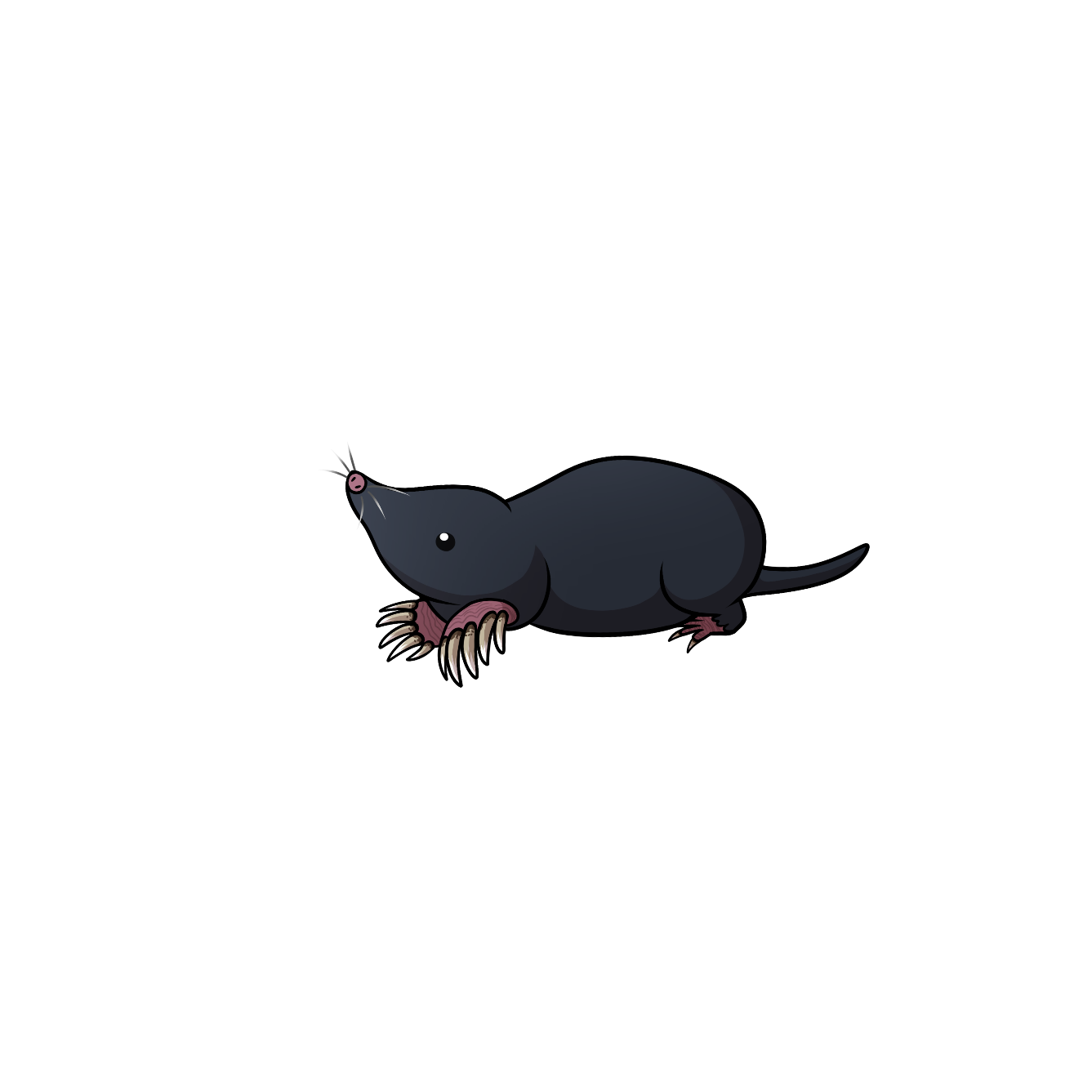 nenepaajinikesi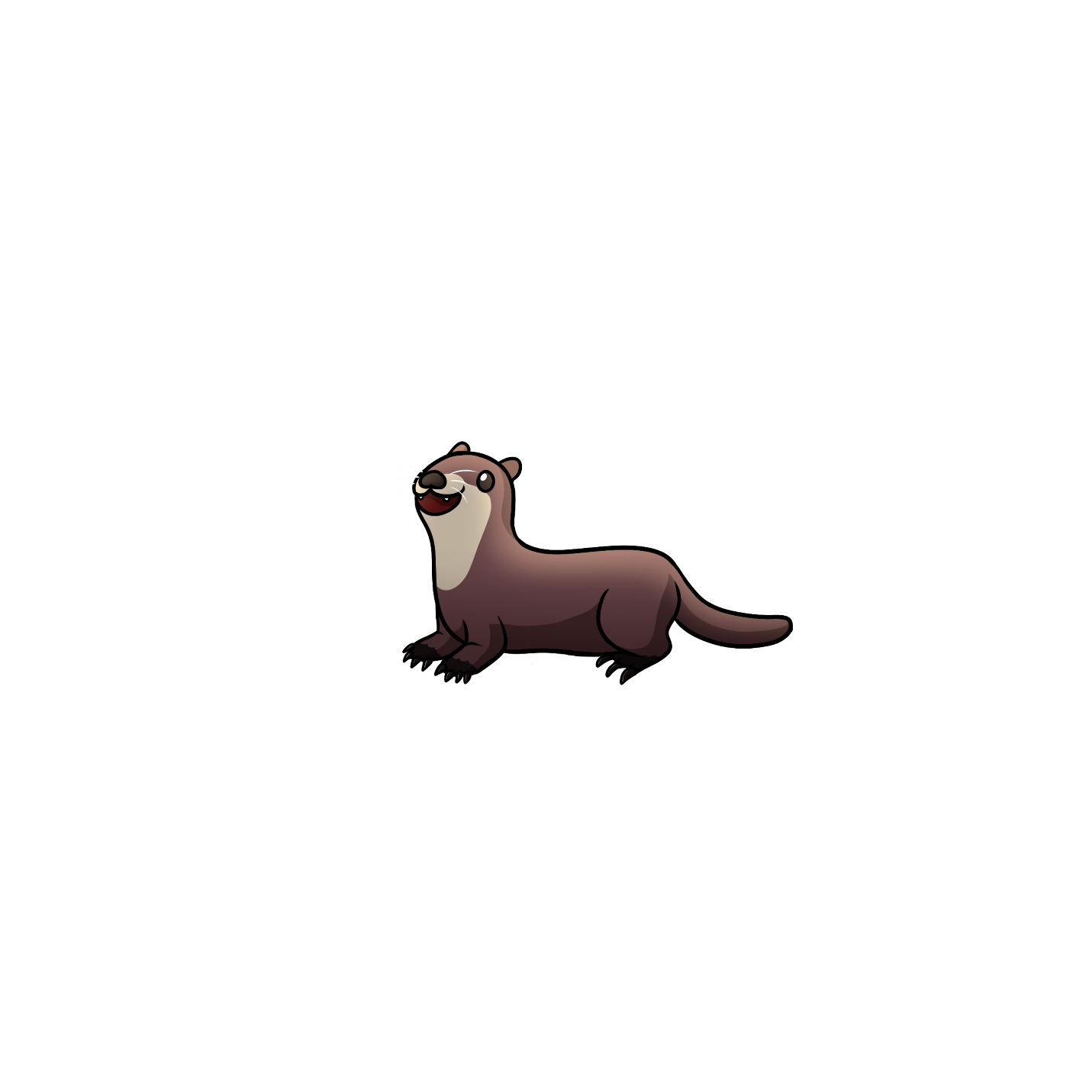 nigig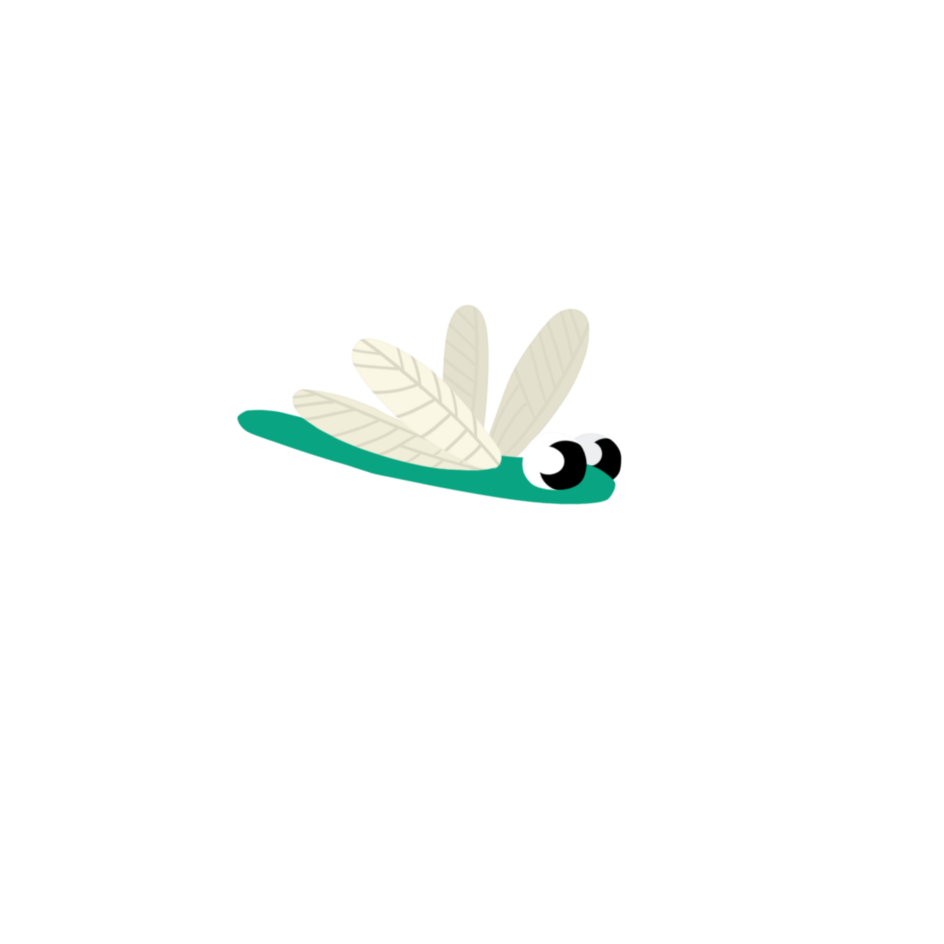 oboodashkwaanishiinh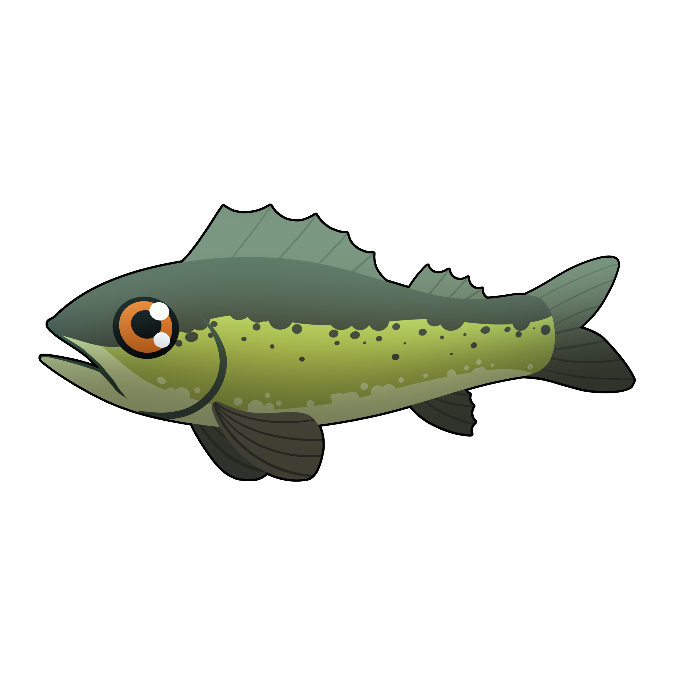 ogaa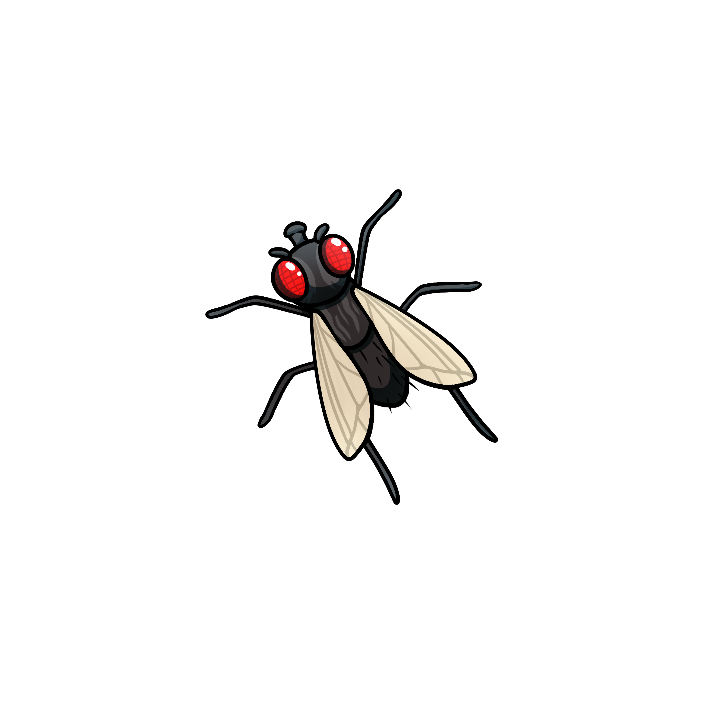 ojiins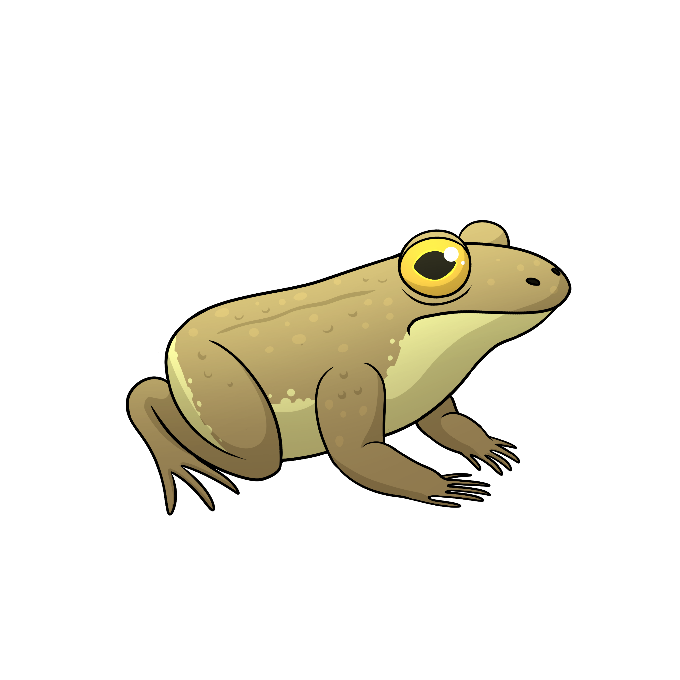 omagakii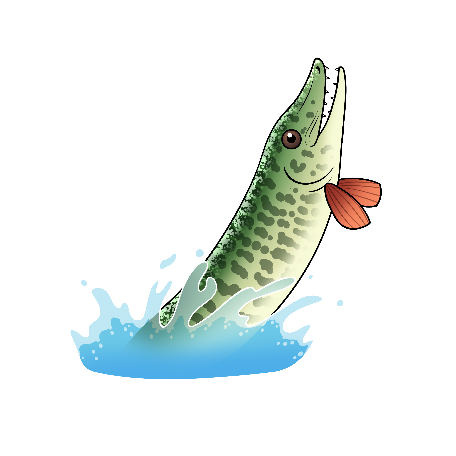 ozhaawashko-ginoozhe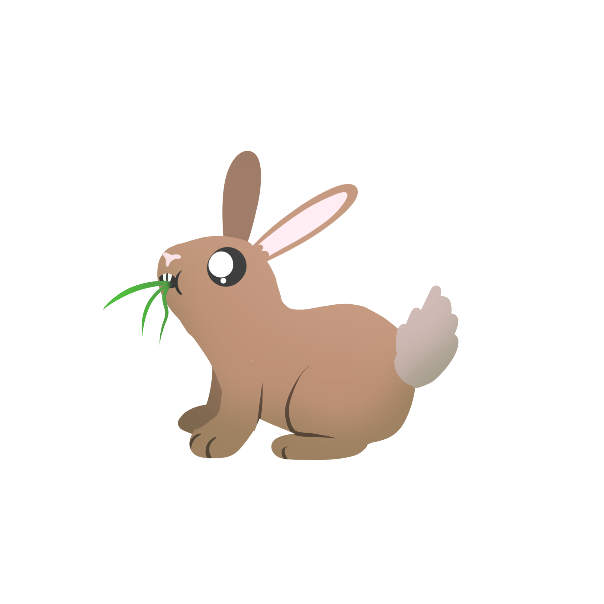 waabooz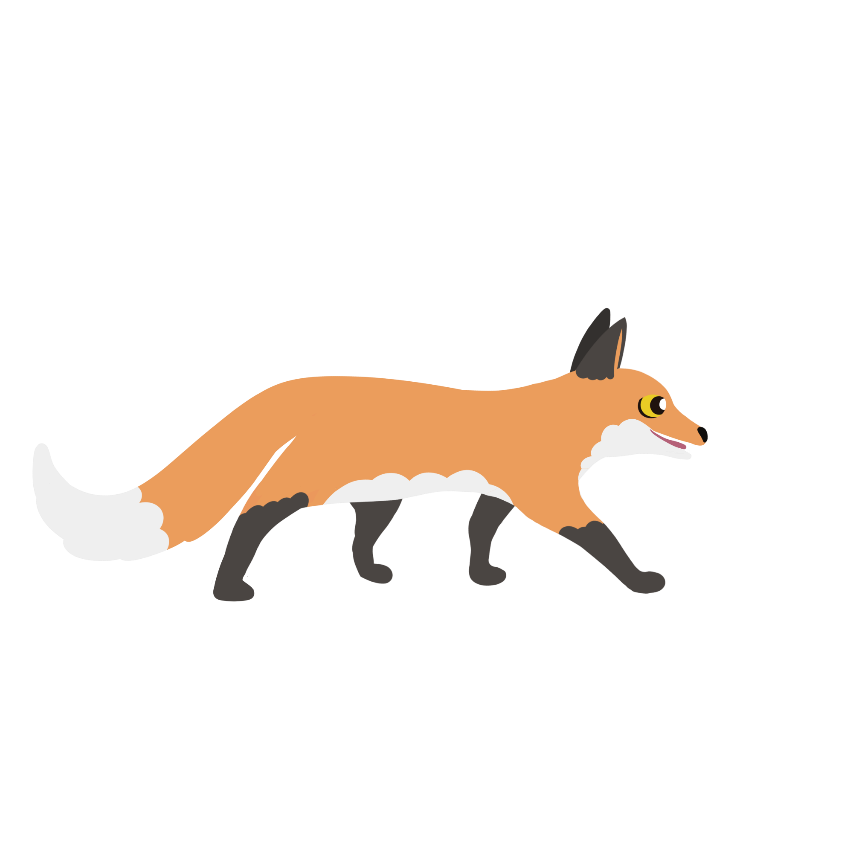 waagosh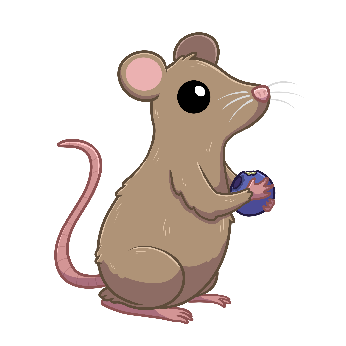 waawaabiganoojiinh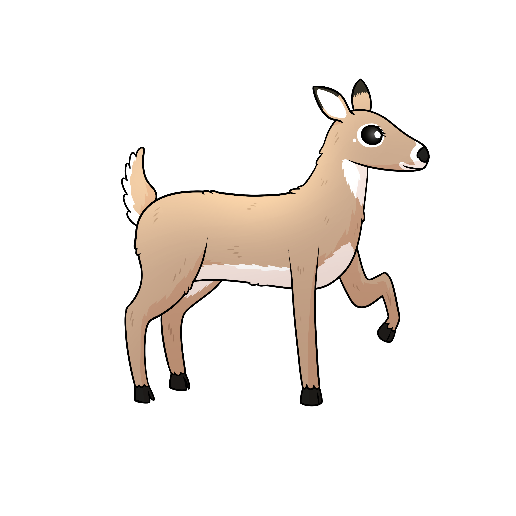 noozhe-waawaashkeshi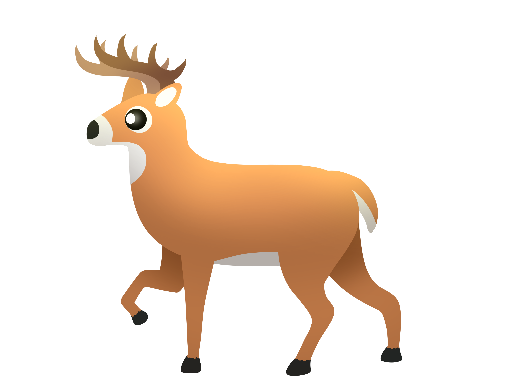 eyaabe (waawaashkeshi)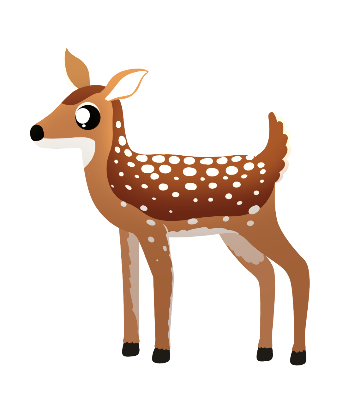 gidagaakoons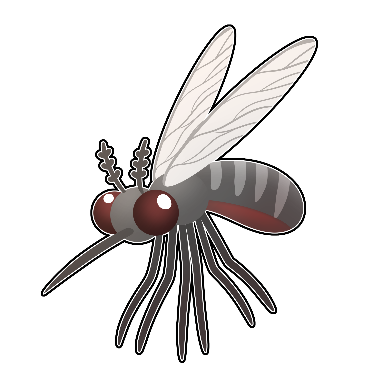 zagime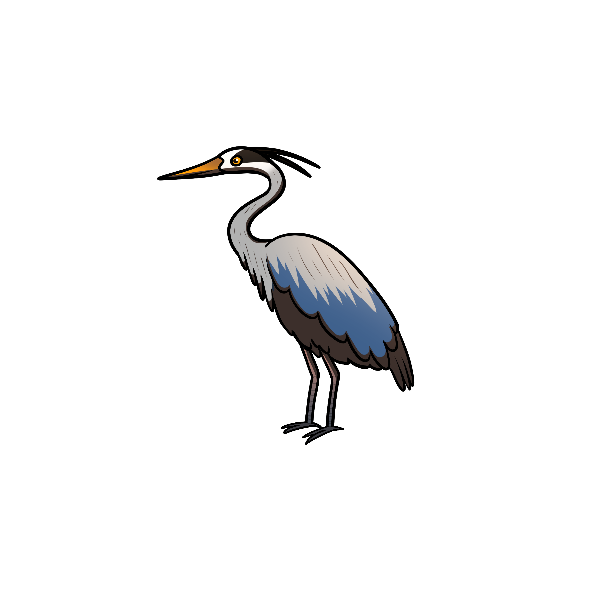 zhashagi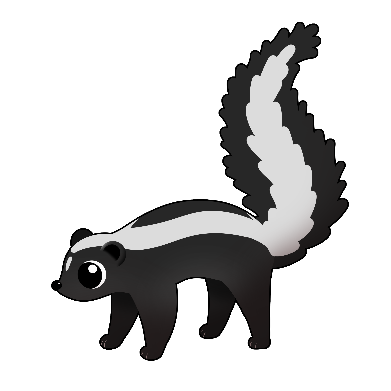 zhigaag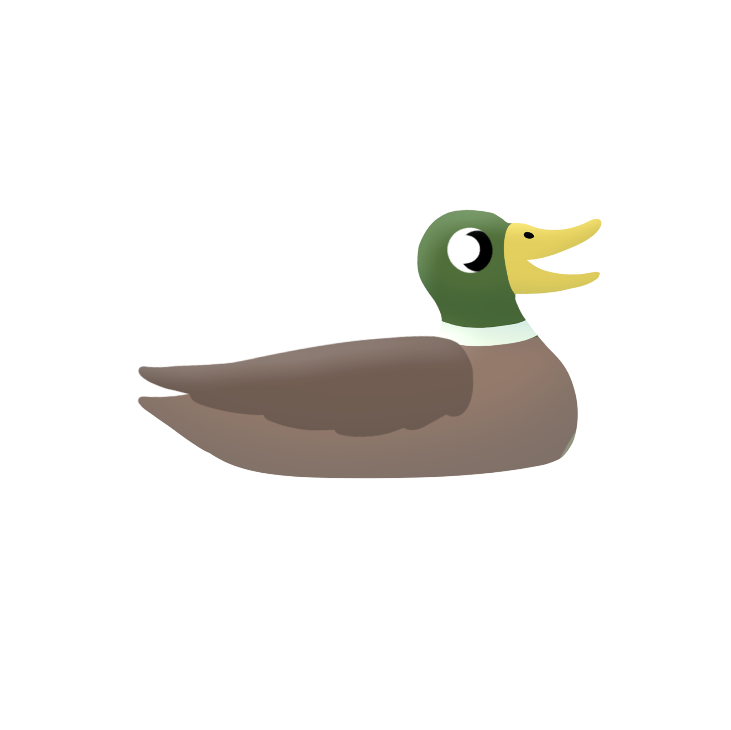 zhiishiib